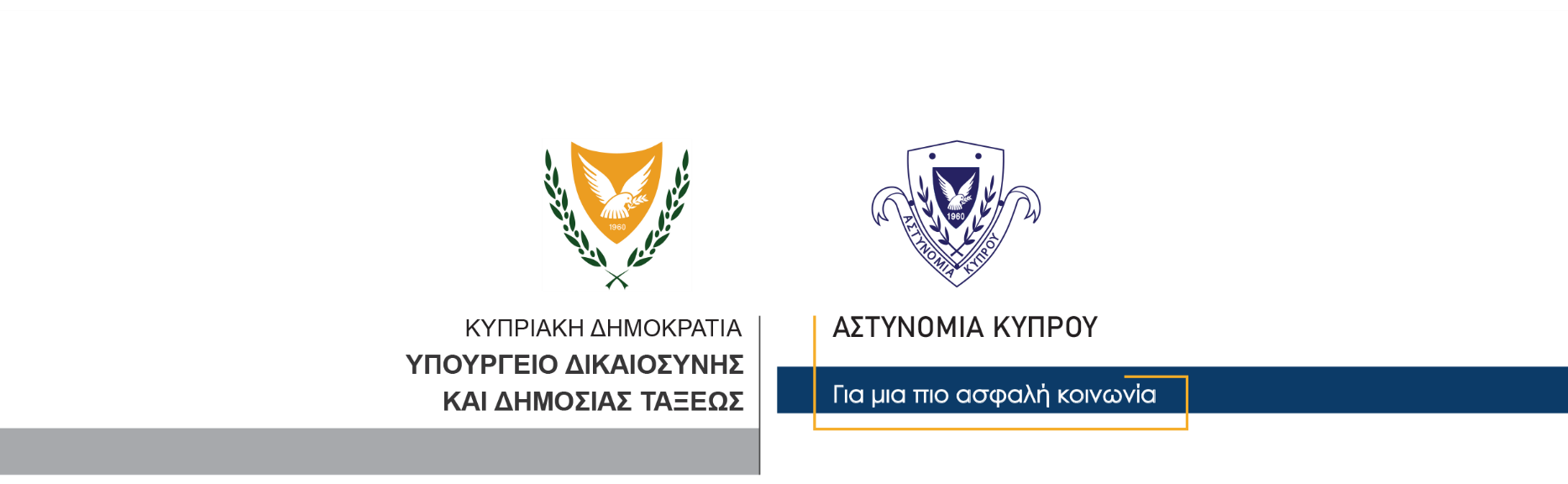 16 Μαρτίου, 2024  Δελτίο Τύπου 1Σύλληψη 29χρονου για εμπρησμό αυτοκινήτουΣτη σύλληψη 29χρονου κατοίκου χωριού της επαρχίας Πάφου, προχώρησε η Αστυνομία, για διευκόλυνση των ανακρίσεων σχετικά με διερευνώμενη υπόθεση εμπρησμού αυτοκινήτου, που διαπράχθηκε χθες το απόγευμα, στην επαρχία Πάφου.Η φωτιά ξέσπασε γύρω στις 6μ.μ., σε αυτοκίνητο ιδιοκτησία 29χρονου, που βρισκόταν σταθμευμένο σε δρόμο του χωριού  της επαρχίας Πάφου. Μέλη της Αστυνομίας και της Πυροσβεστικής Υπηρεσίας, μετέβησαν στη σκηνή, όπου μετά την κατάσβεση της φωτιάς διενήργησαν εξετάσεις. Όπως διαπιστώθηκε η φωτιά, που κατέστρεψε ολοσχερώς το αυτοκίνητο, τέθηκε κακόβουλα. Από τις εξετάσεις της Αστυνομίας, εξασφαλίστηκε μαρτυρία εναντίον 29χρονου, κατοίκου χωριού της επαρχίας Πάφου. Εναντίον του εκδόθηκε δικαστικό ένταλμα σύλληψης, δυνάμει του οποίου συνελήφθη και τέθηκε υπό κράτηση για διευκόλυνση των ανακρίσεων.Το ΤΑΕ Πάφου διερευνά την υπόθεση. 		    Κλάδος ΕπικοινωνίαςΥποδιεύθυνση Επικοινωνίας Δημοσίων Σχέσεων & Κοινωνικής Ευθύνης